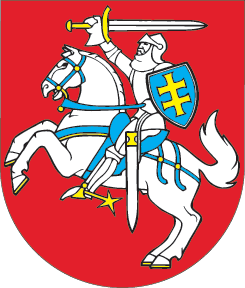 LIETUVOS RESPUBLIKOSVISUOMENĖS INFORMAVIMO ĮSTATYMO Nr. I-1418 2, 31, 33, 341, 47 IR 48 STRAIPSNIŲ PAKEITIMOĮSTATYMAS2017 m. gruodžio 14 d. Nr. XIII-893Vilnius1 straipsnis. 2 straipsnio pakeitimasPakeisti 2 straipsnio 69 dalį ir ją išdėstyti taip:„69. Televizijos programų ir (ar) atskirų programų platinimo internete paslauga – transliuojamų televizijos programų ar atskirų programų parinkimas, teikimas skleisti ir tuo pačiu metu nepakeistų skleidimas visuomenei internete, įskaitant apsaugotų televizijos programų ar atskirų programų skleidimą visuomenei internete naudojant sąlyginę prieigą.“2 straipsnis. 31 straipsnio pakeitimasPakeisti 31 straipsnio 11 dalies 2 punktą ir jį išdėstyti taip:„2) pareiškėjui per paskutinius 12 mėnesių buvo panaikintas transliavimo licencijos arba retransliuojamo turinio licencijos galiojimas arba pareiškėjo dalyviai yra dalyviai asmens, kuriam per paskutinius 12 mėnesių buvo panaikintas transliavimo licencijos arba retransliuojamo turinio licencijos galiojimas, išskyrus atvejus, kai transliavimo licencijos arba retransliuojamo turinio licencijos galiojimas buvo panaikintas šio straipsnio 16 dalies 1 punkte nurodytu pagrindu;“.3 straipsnis. 33 straipsnio pakeitimasPakeisti 33 straipsnio 3 dalį ir ją išdėstyti taip:„3. Nustačius, kad egzistuoja nors viena šio straipsnio 2 dalyje nurodyta aplinkybė, Komisija priima sprendimą uždrausti šio straipsnio 1 dalyje nurodytam asmeniui Lietuvos Respublikoje vykdyti transliavimo ir (ar) retransliavimo veiklą, teikti Lietuvos Respublikos vartotojams televizijos programų ir (ar) atskirų programų platinimo internete arba užsakomąsias visuomenės informavimo audiovizualinėmis priemonėmis paslaugas, iki išnyks šio straipsnio 2 dalyje nurodytos aplinkybės. Komisija, priimdama sprendimą, nustato konkretų terminą, nuo kada įsigalioja draudimas Lietuvos Respublikoje vykdyti transliavimo ir (ar) retransliavimo, televizijos programų ir (ar) atskirų programų platinimo internete arba užsakomųjų visuomenės informavimo audiovizualinėmis priemonėmis paslaugų teikimo veiklą. Šis terminas negali būti trumpesnis negu Komisijos sprendimų apskundimo teismui terminas. Transliuotojas, retransliuotojas ar asmuo, teikiantis Lietuvos Respublikos vartotojams televizijos programų ir (ar) atskirų programų platinimo internete arba užsakomąsias visuomenės informavimo audiovizualinėmis priemonėmis paslaugas, privalo nutraukti transliavimo, retransliavimo ar televizijos programų ir (ar) atskirų programų platinimo internete, užsakomųjų visuomenės informavimo audiovizualinėmis priemonėmis paslaugų teikimo veiklą nuo sprendime nurodytos dienos, išskyrus atvejus, kai, Komisijos sprendimą apskundus teismui, teismas laikinai sustabdo sprendimo galiojimą. Jeigu teismas, laikinai sustabdęs Komisijos sprendimo galiojimą, Komisijos sprendimo dėl transliavimo, retransliavimo ar televizijos programų ir (ar) atskirų programų platinimo internete arba užsakomųjų visuomenės informavimo audiovizualinėmis priemonėmis paslaugų veiklos uždraudimo nepanaikina, transliuotojas, retransliuotojas ar asmuo, teikiantis Lietuvos Respublikos vartotojams televizijos programų ir (ar) atskirų programų platinimo internete arba užsakomąsias visuomenės informavimo audiovizualinėmis priemonėmis paslaugas, privalo nutraukti šią veiklą nuo teismo sprendimo įsiteisėjimo dienos.“4 straipsnis. 341 straipsnio pakeitimas1. Pakeisti 341 straipsnio 3 dalį ir ją išdėstyti taip:„3. Iš Europos Sąjungos valstybių narių, Europos ekonominės erdvės valstybių ir kitų Europos Tarybos konvenciją dėl televizijos be sienų ratifikavusių Europos valstybių transliuojamų ar retransliuojamų arba internete platinamų televizijos programų ar atskirų programų, kai perduodama tik atskira programa, laisvas priėmimas Lietuvos Respublikoje laikinai sustabdomas, kai yra visos šios sąlygos:1) tokios televizijos programos pažeidžia šio įstatymo 17 straipsnio, 19 straipsnio 1 dalies 1, 2, 3 ar 4 punkto reikalavimus;2) šios dalies 1 punkte nurodytas pažeidimas padaromas pakartotinai per 12 mėnesių nuo pirmo pažeidimo padarymo dienos;3) Komisija, nustačiusi šio įstatymo 17 straipsnio, 19 straipsnio 1 dalies 1, 2, 3 ar 4 punkto pažeidimą, pranešė televizijos programų transliuotojui ir Europos Komisijai apie įtariamus pažeidimus ir apie priemones, kurių Komisija ketina imtis, jeigu tokie pažeidimai pasikartos;4) konsultuojantis su televizijos programas transliuojančia valstybe ir Europos Komisija nepavyksta susitarti abipusiu sutarimu per 15 dienų nuo šios dalies 3 punkte nurodyto įspėjimo ir tariami pažeidimai daromi toliau.“2. Pakeisti 341 straipsnio 11 dalį ir ją išdėstyti taip:„11. Iš ne Europos Sąjungos valstybių narių, Europos ekonominės erdvės valstybių ir kitų Europos Tarybos konvenciją dėl televizijos be sienų ratifikavusių Europos valstybių transliuojamų ar retransliuojamų arba internete platinamų televizijos programų ir (ar) atskirų programų, kai perduodama tik atskira programa, ar katalogų laisvas priėmimas Lietuvos Respublikoje gali būti sustabdytas Komisijos sprendimu, jeigu tokios valstybių televizijos programos ir (ar) atskiros programos, ir (ar) katalogai pažeidžia šio įstatymo 17 arba 19 straipsnių reikalavimus. Komisija savo sprendime nurodo, kokios priemonės ir nuo kada bus taikomos, siekiant sustabdyti minėtų televizijos programų ir (ar) atskirų programų, ir (ar) katalogų priėmimą Lietuvos Respublikos teritorijoje. Numatomos taikyti priemonės ir jų taikymo terminai turi būti proporcingi padarytiems pažeidimams, o taikoma priemonė turi būti parinkta atsižvelgiant į subjektą, kuriam ji taikoma, ir viešosios informacijos skleidimo būdą.“5 straipsnis. 47 straipsnio pakeitimas1. Pakeisti 47 straipsnio 15 dalį ir ją išdėstyti taip:„15. Komisijos veiklą užtikrina Komisijos administracija. Komisijos administracijai vadovauja Komisijos pirmininkas. Komisijos pirmininkas administracijos veiklą organizuoja pagal Komisijos nuostatus. Komisijos administracijos struktūrą tvirtina Komisijos pirmininkas. Komisijos administracijos didžiausią leistiną valstybės tarnautojų ir darbuotojų, dirbančių pagal darbo sutartis ir gaunančių darbo užmokestį iš valstybės biudžeto ir valstybės pinigų fondų, pareigybių skaičių nustato Seimo valdyba.“2. Pakeisti 47 straipsnio 16 dalį ir ją išdėstyti taip:„16. Komisijos veiklai finansuoti radijo ir (ar) televizijos programų transliuotojai, retransliuotojai, asmenys, teikiantys Lietuvos Respublikos vartotojams televizijos programų ir (ar) atskirų programų platinimo internete paslaugas, užsakomųjų visuomenės informavimo audiovizualinėmis priemonėmis paslaugų teikėjai, išskyrus LRT, gaunantys pajamas iš radijo ir (ar) televizijos programų transliavimo, retransliavimo, televizijos programų ir (ar) atskirų programų platinimo internete ir (ar) užsakomųjų visuomenės informavimo audiovizualinėmis priemonėmis paslaugų teikimo veiklos, privalo mokėti įmokas į Komisijos, kaip biudžetinės įstaigos, sąskaitą. Įmokos dydis yra 0,8 procento pajamų, gautų iš komercinių audiovizualinių pranešimų, reklamos, abonementinio mokesčio ir kitos veiklos, susijusios su radijo ir (ar) televizijos programų transliavimu, retransliavimu, televizijos programų ir (ar) atskirų programų platinimo internete ir (ar) užsakomosiomis visuomenės informavimo audiovizualinėmis priemonėmis paslaugomis. Audiovizualinių paslaugų rinkos dalyviai privalo pervesti įmokas į Komisijos, kaip biudžetinės įstaigos, sąskaitą kas ketvirtį ne vėliau kaip iki kito ketvirčio pirmojo mėnesio 30 dienos. Iš radijo ir (ar) televizijos programų transliuotojų, retransliuotojų, kitų asmenų, teikiančių Lietuvos Respublikos vartotojams televizijos programų ir (ar) atskirų programų platinimo internete paslaugas, užsakomųjų visuomenės informavimo audiovizualinėmis priemonėmis paslaugų teikėjų, kurie nepervedė įmokos į Komisijos, kaip biudžetinės įstaigos, sąskaitą, šios lėšos išieškomos per teismą. Komisijos finansavimo šaltiniai yra valstybės biudžeto asignavimai, tarp jų užmokestis už suteiktas paslaugas, paramos lėšos, leidybinės veiklos pajamos ir kitos teisėtai gaunamos lėšos. Komisijos pajamos, gautos pagal šį straipsnį ir įmokėtos į valstybės biudžetą, gali būti naudojamos tik Komisijos strateginiame veiklos plane numatytoms ir įgyvendinamoms programoms finansuoti.“6 straipsnis. 48 straipsnio pakeitimas 1. Pakeisti 48 straipsnio 2 dalies 3 punktą ir jį išdėstyti taip:„3) už transliavimo licencijoje ir (ar) retransliuojamo turinio licencijoje nurodytų reikalavimų pažeidimą ir (ar) Komisijos sprendimų, išskyrus šio straipsnio 2 dalies 2 punkte nurodytus sprendimus, nevykdymą, nepranešimą apie pradėtą vykdyti nelicencijuojamą radijo ir (ar) televizijos programų transliavimo, retransliavimo, televizijos programų ir (ar) atskirų programų platinimo internete Lietuvos Respublikos vartotojams veiklą Administracinių nusižengimų kodekso nustatytais atvejais skirti administracines nuobaudas;“.2. Papildyti 48 straipsnį nauja 6 dalimi:„6. Komisija, atlikusi tyrimą ir nustačiusi, kad asmenys, teikiantys Lietuvos Respublikos vartotojams televizijos programų ir (ar) atskirų programų platinimo internete paslaugas, pradėjo vykdyti šią veiklą nepranešę Komisijai šio įstatymo nustatyta tvarka, turi teisę:1) duoti privalomus nurodymus informacijos prieglobos paslaugų teikėjui skubiai pašalinti informacijos prieglobos paslaugų teikėjo saugomą informaciją, naudojamą vykdant veiklą, apie kurią Komisijai nebuvo pranešta, arba panaikinti galimybę šią informaciją pasiekti;2) duoti privalomus nurodymus tinklo paslaugų teikėjui panaikinti galimybę pasiekti informaciją, naudojamą vykdant veiklą, apie kurią nebuvo pranešta teisės aktų nustatyta tvarka.“3. Papildyti 48 straipsnį nauja 7 dalimi:„7. Komisija, siekdama atlikti šio straipsnio 6 dalyje nurodytus veiksmus, privalo Vilniaus apygardos administraciniam teismui pateikti prašymą išduoti leidimą atlikti veiksmus. Šiame prašyme turi būti nurodytas įtariamą pažeidimą padariusio asmens vardas ir pavardė arba pavadinimas, įtariamo pažeidimo (įtariamų pažeidimų) pobūdis ir veiksmai, kuriuos numatoma atlikti. Vilniaus apygardos administracinis teismas prašymą išduoti leidimą atlikti veiksmus išnagrinėja ir priima motyvuotą nutartį patenkinti prašymą išduoti leidimą atlikti veiksmus arba atmesti šį prašymą. Prašymas išduoti leidimą atlikti veiksmus turi būti išnagrinėtas ir teismo nutartis priimta ne vėliau kaip per 72 valandas nuo prašymo išduoti leidimą atlikti veiksmus pateikimo momento. Jeigu Komisija nesutinka su Vilniaus apygardos administracinio teismo nutartimi atmesti prašymą išduoti leidimą atlikti veiksmus, ji turi teisę per 7 kalendorines dienas nuo šios nutarties priėmimo apskųsti nutartį Lietuvos vyriausiajam administraciniam teismui. Lietuvos vyriausiasis administracinis teismas skundą dėl Vilniaus apygardos administracinio teismo nutarties atmesti prašymą išduoti leidimą atlikti veiksmus turi išnagrinėti ne vėliau kaip per 7 kalendorines dienas nuo Komisijos skundo priėmimo dienos. Lietuvos vyriausiojo administracinio teismo priimta nutartis yra galutinė ir neskundžiama. Teismai, nagrinėdami prašymus ir skundus dėl leidimo atlikti veiksmus išdavimo, privalo užtikrinti pateiktos informacijos ir planuojamų veiksmų slaptumą.“4. Papildyti 48 straipsnį nauja 8 dalimi:„8. Galimybių pasiekti informaciją, kuri naudojama vykdant televizijos programų ir (ar) atskirų programų platinimo internete Lietuvos Respublikos vartotojams veiklą, apie kurią nebuvo pranešta teisės aktų nustatyta tvarka, panaikinimo užtikrinimo tvarką nustato Vyriausybė ar jos įgaliota institucija.“5. Buvusias 48 straipsnio 6–19 dalis laikyti atitinkamai 9–22 dalimis.6. Pakeisti 48 straipsnio 12 dalį ir ją išdėstyti taip:„12. Konkretus baudos dydis nustatomas įvertinus aplinkybes, nurodytas šio straipsnio 9, 10, 11 dalyse. Jeigu yra atsakomybę lengvinančių aplinkybių, baudos dydis mažinamas nuo vidurkio iki minimumo, o jeigu yra atsakomybę sunkinančių aplinkybių, baudos dydis didinamas nuo vidurkio iki maksimumo. Jeigu yra atsakomybę lengvinančių ir sunkinančių aplinkybių, baudos dydis nustatomas atsižvelgiant į jų kiekį ir reikšmingumą.“7 straipsnis. Įstatymo įsigaliojimas ir įgyvendinimas1. Šis įstatymas, išskyrus šio straipsnio 3 dalį ir 5 straipsnį, įsigalioja 2018 m. sausio 1 d.2. Šio įstatymo 5 straipsnis įsigalioja 2019 m. sausio 1 d.3. Lietuvos Respublikos Vyriausybė ar jos įgaliota institucija iki 2017 m. gruodžio 31 d. priima šio įstatymo įgyvendinamuosius teisės aktus.Skelbiu šį Lietuvos Respublikos Seimo priimtą įstatymą.Respublikos Prezidentė 	Dalia Grybauskaitė